南相馬市産業創造センター「第6期貸事務所」入居者募集要項募集期間：令和３年12月10日(金)～令和4年1月31日(月)募集要項入居審査施設概要お問合せ・申込先募集対象南相馬市内での研究開発等の活動拠点としてご利用いただける法人、個人の方募集区画概要◆募集区画A棟：事務所区画　２室（区画4：81,900円/月、区画6：79,600円/月）B棟：事務所区画  １室（区画8：56,400円/月）◆入居可能日　令和4年4月1日以降（予定）入居期間利用開始日から１年以内（審査により更新可能）※事務所区画　最大５年その他◆入居区画の光熱費、通信費は別途実費負担入居条件①入居目的が産業創造センターの設置目的に合致しており、施設の有効な利用が図られること②利用料の支払い及び入居後の事業活動に支障がないと認められる程度の経営基盤・財政基盤を有すること③施設の管理運営上問題がないこと④令和4年6月30日までに入居すること　※入居希望日については応相談入居者の選定◆選定基準①入居目的が産業創造センターの設置目的に合致しており、施設の有効な利用が図れるか②事業計画の実現性は十分であること③地域経済等への寄与の程度④利用料の支払い及び入居後の事業活動に支障がないと認められる程度の経営基盤・財政基盤を有しているか⑤施設の管理運営上問題はないか⑥市内で事業展開の可能性はあるか申込方法◆提出書類（1）利用許可申請書兼利用料金減免申請書（様式第１号）（2）事業計画書（別紙様式第2）（3）現在事項全部証明書又は履歴事項全部証明書(個人の場合は住民票の写し)（4）直近３期分の決算書及び確定申告書の写し（これから起業する方は不要）（5）代表者の経歴のわかる書類（個人事業主）※提出された書類等は返却いたしませんので、ご了承下さい。■申請書様式等は、南相馬市産業創造センターHPよりダウンロードすることができます申込期限持参：令和4年1月31日（月）17時まで郵送：令和4和年1月31日（月）当日消印有効提出先：南相馬市産業創造センター（南相馬市原町区萱浜字巣掛場45-245）審査要領入居審査会（プレゼンテーション形式）を設け、審査を行い入居決定致します審査会体制商工団体、教育機関、金融機関、県の外部機関、市関係者等審査方法プレゼンテーション形式（事業説明10分程度、質疑応答10分程度）選定基準募集要項　入居者の選定基準による※審査会の内容に関するお問い合わせについては、お答えできませんのでご了承ください。審査時期入居審査会　：令和4年2月中旬審査結果通知：令和4年2月下旬審査結果決定後、通知いたします入居可能日審査結果通知日以降、順次入居可能※入居時期については応相談名称南相馬市産業創造センター所在地福島県南相馬市原町区萱浜字巣掛場45-245利用時間２４時間３６５日利用可能施設概要A棟　　　　　　（１F）　　　　　　　（２F）　　B棟A棟： 事務所区画　全区画エアコン完備※全区画テンキーロックB棟：ミニキッチン、外からも出入り可能共通：フリーWifi※赤枠が第6期募集区画、施設の詳細はHPで確認できます駐車場1区画につき２台利用可能	お問合せ先申　込　先(指定管理者)南相馬市産業創造センター（指定管理者：南相馬インキュベートコンソーシアム）〒975-0036　南相馬市原町区萱浜字巣掛場45-245Tel:0244-26-9995  Fax:0244-26-9996　(受付：平日９時～１７時(土日祝日を除く))URL: https://mic-info.org/　　E-mail: info@mic-info.org施設設置者南相馬市　経済部　商工労政課　Tel：0244-24-5335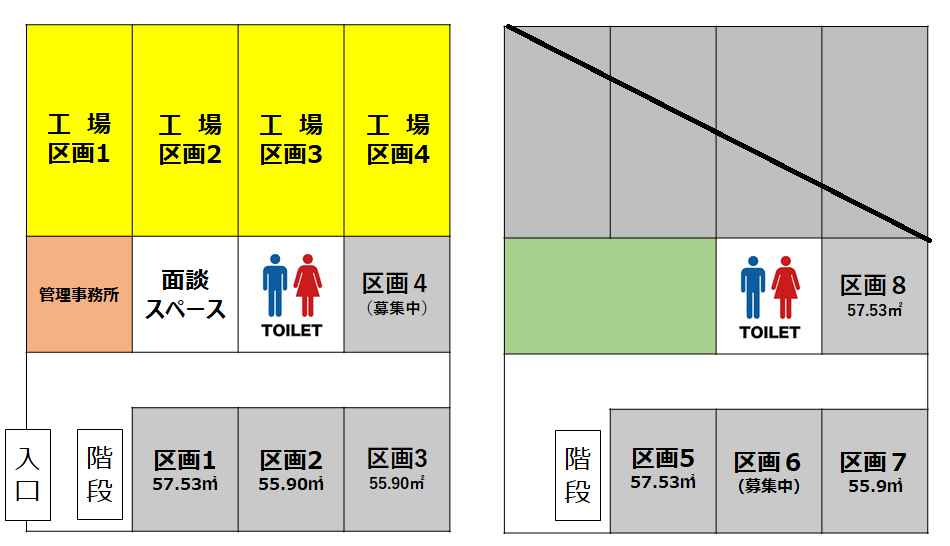 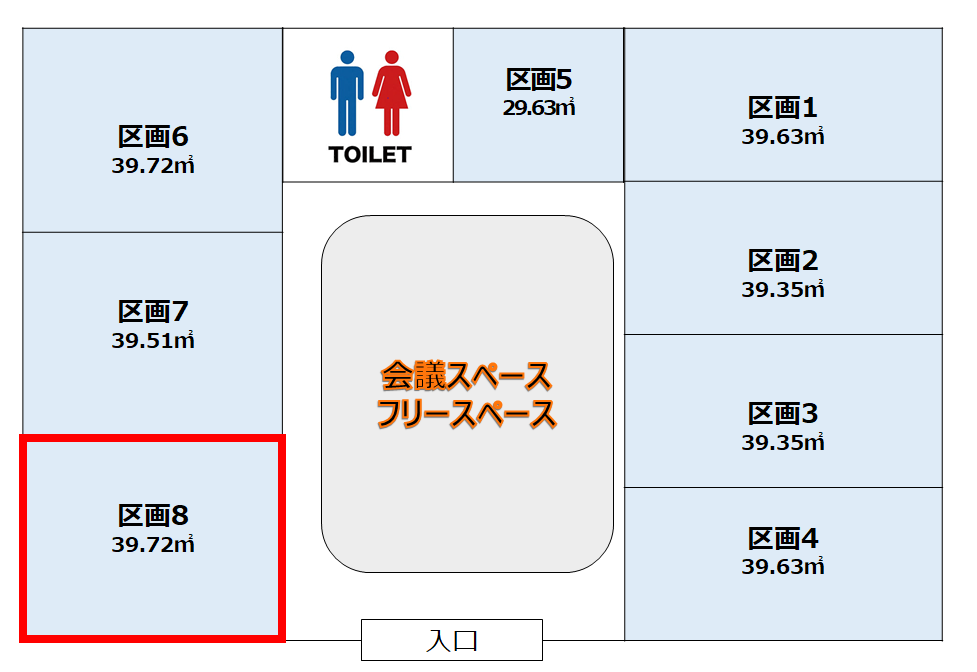 